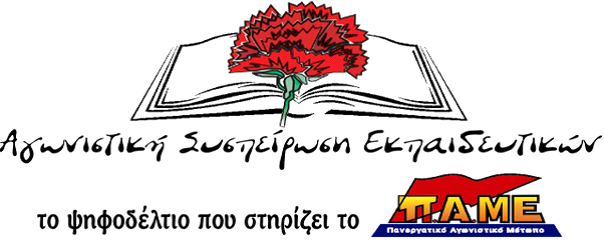 ΔΗΛΩΣΗ ΤΩΝ ΑΙΡΕΤΩΝΕκλεγμένων με το ψηφοδέλτιο της Α.Σ.Ε. στο  ΠΥΣΠΕ Ανατολικής Αττικής.Συναδέλφισσες, συνάδελφοιΜετά από πέντε χρόνια ταλαιπωρίας των συναδέλφων των μη κοινών ειδικοτήτων, οι οποίοι μετατάχθηκαν το 2013 από τη Δευτεροβάθμια Εκπαίδευση, ήρθε επιτέλους η ώρα να ικανοποιηθεί το πάγιο αίτημα να αποδοθούν οργανικές θέσεις. Με την τελευταία απόφαση της Διεύθυνσης Π. Ε. Ανατολικής Αττικής, με την οποία δίνεται η δυνατότητα να επιλέξει ο καθένας την περιοχή μετάθεσης που θέλει να τοποθετηθεί, δημιουργούνται αδικίες και προβλήματα.Όσοι συνάδελφοι μετατάχθηκαν το 2013 στις αιτήσεις που κατέθεσαν για την μετάταξή τους επέλεξαν συγκεκριμένη περιοχή μετάταξης (Α ή Β). Η αίτηση αυτή των συναδέλφων στην οποία φαινόταν η περιοχή μετάθεσης αποτελούσε και το βασικό κριτήριο για την ικανοποίησή της. Με ευθύνη του το Υπουργείου Παιδείας στις τελικές αποφάσεις μετάταξης δεν πήρε υπ' όψιν του τις αιτήσεις των συναδέλφων αλλά τους τοποθέτησε σε όλη τη Διεύθυνση της Ανατολικής Αττικής. Δυστυχώς κάθε χρόνο οι συνάδελφοι καλούνταν να δηλώσουν περιοχή τοποθέτησης στην Α΄ ή Β΄ Ανατολικής Αττικής.Ταυτόχρονα υπάρχουν και περιπτώσεις συναδέλφων που ήρθαν τότε και από άλλα ΠΥΣΔΕ με βάση τα κενά που έμεναν και δεν είχαν καλυφθεί από την προηγούμενη κατηγορία ανάλογα με την προτίμηση στην αίτησή τους. Υπάρχουν επίσης και συνάδελφοι μεταταγμένοι που ήρθαν μετά το 2013 με μετάθεση σε συγκεκριμένη   περιοχή μετάθεσης (Α΄ ή Β΄ Ανατολικής Αττικής), οι οποίοι εξαιρούνται.Αυτή τη στιγμή που αποδίδονται οργανικές θέσεις στους συναδέλφους το Υπουργείο Παιδείας οφείλει να άρει κάθε αδικία παίρνοντας υπ' όψιν στην διαδικασία της απόδοσης οργανικών την αρχική δήλωση προτίμησης περιοχής μετάθεσης των συναδέλφων, που το ίδιο το υπουργείο το 2013 το είχε θέσει ως βασικό κριτήριο μετάταξης. Οι αιρετοί της Α.Σ.Ε. στο ΠΥΣΠΕ Αν. Αττικής θα τοποθετηθούν για το σχετικό θέμα με το παραπάνω σκεπτικό και ως παράταξη θα στηρίξουμε κάθε πρωτοβουλία προκειμένου να προασπίσουμε τα δικαιώματα όλων των συναδέλφων.Τρίμπος Δημήτρης
Τηλ. 6978269331
trimpos.dimitris@gmail.comΕυαγγέλου ΠαναγιώτηςΤηλ.6945375612panosevaggelou@gmail.com
24 Ιουνίου 2018